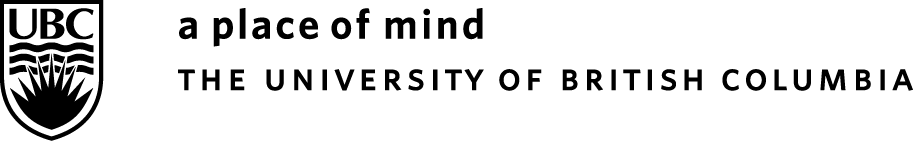 GO GLOBAL APPLICATION DOCUMENT CHECKLIST 2022/2023Family Name	                                                                 	First name                                                                    .       UBC student number                                              		Home university                                                         .         UBC faculty		                                                      		Graduate or Undergraduate (bold one)_______                                                                                                                            Email address                                                                   		Term 1	            Term 2	      Full Year_(bold one)___It is your responsibility to ensure that your university exchange office provides us with the following documents in PDF format via Microsoft OneDrive before April 1, 2022. This page should be the cover page of your complete application package. Please put a checkmark beside the items you include in your application package. We will not process applications which are incomplete. You can find more information about the application process here: https://students.ok.ubc.ca/global/incoming/apply.html   Current academic transcript(s) (if you are applying for graduate studies please include BOTH undergraduate and graduate transcripts); official translation required if the original transcript(s) is not in English; grading scale required.TOEFL score or equivalent if English is not your first language (check to see if this requirement has been waived for your university)  https://students.ubc.ca/about-student-services/go-global/coming-ubc-study-abroad/coming-ubc-exchange/english-language-requirements-coming-ubc-exchange One passport-sized photo (scan the photo along with this page and place the photo on the top right corner)Proposed Course List (for admission purposes only)Other documentation (additional documents must be submitted if you apply to the programs below): Visual Arts: A portfolio of your work in the areas you would like to take upper level courses (e.g., sculpture, painting)Note: Once UBC publishes our 2022/23 course schedule (in April 2022), you will need to submit your final course selections. A link will be sent to you with the online course request survey in late April/early May.    . Go Global: International Learning Programs | 1.250.807.8098 (t) | goglobal.okanagan@ubc.ca  